5 temas a discutir en EducaciónPublicado el 20 noviembre, 2011 por Gerardo LazaroA veces el orden de los factores no altera el producto. Desafortunadamente, la educación esuna de esas profesiones en donde uno se encuentra con una infinidad de factores que la afectan, entre ellos: nutrición, medio ambiente, sociales, emocionales, demográficos, georgráficos, etc. Además de ser multifactorial, es una profesión cuyos productos no pueden ser efectiva y certeramente medidos. Los productos somos nosotros mismos, la educación que hemos recibido, supuestamente marca nuestro destino profesional, técnico y personal. Pero, ¿cuánto de eso podemos realmente medir?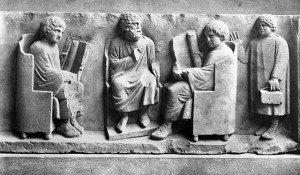 Siempre hay mucho que hablar y opinar sobre temas educativos, hace poco discutía mucho sobre la situación de la educación hispanoamericana con Mario Waissbluth y José de la Peña, recurrencias históricas, errores que se van a volver a cometer, aunque el tema recurrente era que la educación no sale a flote en muchas partes de latinoamérica meramente por cuestiones políticas y porque no queremos revisar la historia para no cometer los mismos errores.Creo que quienes nos dedicamos a educación  nunca perdemos la esencia de compartir y formar personas para responder a nuevos retos, aunque quizá ese sea uno de los primeros déficits en los sistemas educativos actuales.Para iniciar una discusión al respecto, quisiera compartir 5 temas que creo que son de gran importancia: didáctica o metodología, creatividad, espacios físicos, innovación tecnológica y evaluación.1. Didáctica o metodología de enseñanza: decir que los tiempos han cambiado es subestimar los cambios generacionales que han ocurrido en las últimas décadas. Sin ebrago, más allá de incorporar algunos cambios menores, ¿cúantos maestros seguimos utilizando las mismas técnicas de oratoria, esperando que el conocimiento ingrese por los poros? Creo que un mea culpa es lo mínimo por hacer. Sin embargo, hay que ser realistas, en el Perú, y seguramente en otros países de latinoamérica, la profesión de maestro no es una de las más remuneradas, pero si de las más sacrificadas y demandantes de tiempo.
Es por ello que los maestros muchas veces tenemos que conseguir otros trabajos adicionales, para poder compensar los presupuestos familiares. Ese es un punto de convergencia con nuestros alumnos, muchos de ellos tienen horarios bastante recargados fuera de la escuela. En muchas oportunidades los maestros no podemos discernir al flojo del verdaderamente ocupado cuando no cumple con las fechas. En más de una oportunidad he tenido que autocriticarme en ese sentido, yo mismo no he podido cumplir con fechas por tener agenda recargada y pocas energías fuera del trabajo.A pesar de lo descrito, el maestro debe esforzarse y mantenerse didáctico, actualizado y hasta entretenido a la hora de diseñar actividades dentro del aula. Quizá lo más divertido sea pensar también en diseñar actividades con mayor frecuencia para que sean hechas fuera del aula, en viajes de estudio y visitas de campo. A continuación compartiré algunos recursos interesantes para diferentes áreas académicas:Taxonomía de Bloom: la versión del siglo XXI100 mejores videos de YouTube para maestros de CienciasMapa de Persuasión, para generar el pensamiento crítico construyendo argumentos.SMART Exchange, para aquellos maestros que quieren aprender más sobre Pizarras Digitales Interactivas.30 de los productos más útiles de Google para ser usados a diarioNo puedo pasar al siguiente punto sin mencionar dos nuevas tendencias metodológicas:The Flipped Classroom (subtitulado): Vean el video en resolución 240p.http://www.youtube.com/watch?v=AkzuHlCepww&feature=player_embeddedJudi Harris: TPACK (VI Encuentro Internacional EducaRed 2011) – Doblado al Español.2. Creatividad: este tema es fascinante, misterioso y quizá el más difícil de todos. ¿Se puede enseñar la creatividad? Hace poco vi una conferencia en TED sobre un estudio de creatividad hecho con fMRI (Imagen por Resonancia Magnética funcional) viendo la actividad cerebral mientras se creaban piezas musicales o ritmos de rap. El video lo presento a continuación (click aquí para la versión subtitulada):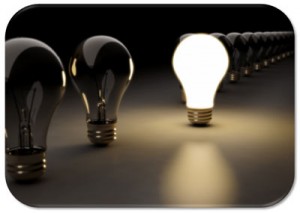 http://www.youtube.com/watch?v=MkRJG510CKo&feature=player_embedded¿Se puede enseñar la creatividad?, ¿cuánto realmente hacemos en nuestras aulas para promover la creatividad?http://www.youtube.com/watch?v=AHVB8OlYgtg&feature=player_embedded3. Espacios físicos: los espacios f’isicos delimitados por las escuelas en 4 paredes como aulas de clase, si es que queremos seguir aprendiendo como en la époco de Comenius, podríamos por lo menos mejorarlos considerando los siguientes aspectos:- Colores: es muy importante que los colores utilizados dentro del aula proyectan armonía, actividad y que fomenten la creatividad.- Acústica: es necesario revisar que la acústica del aula sea apropiada para el número de alumnos en la misma, no vaya a ser que los alumnos en el fondo del salón de clases se duerman o no atiendan porque no escuchan. Les suena familiar esa situación?- Iluminación: muchas veces olvidada, o inclusive abusada, sin ánimos de sonar muy dentro del Ying Yang, es necesario determinar la orientación de las aulas de acuerdo a la cantidad de luz que ingresa por las ventanas; por supuesto, eso siempre y cuando hayan ventanas.- Número de estudiantes: este es un criterio esencial para empezar a penssar en una buena administración educativa. Ningún aula debería tener más de 25 alumnos. Cualquier institución que quiera tener resultados positivos en el aprendizaje de sus alumnos de forma sostenida debe apostar por un número controlado de alumnos por aula.- Mobiliario adecuado: las actividades de grupo y que involucren movimiento, dinámica y creatividad demanda el uso de espacios, que no podrían tenerse si es que los muebles utilizados en el aula de clases no son los adecuados, entiéndase: ligeros, resistentes, y que permitan la ejecución de actividades grupales, y abiertas.4. Innovación tecnológica: siendo yo mismo un gran entusiasta del uso de la tecnología, debo reconocer que hay demasiado desorden a la hora de utulizar “actividades innovadoras” y diversos recursos tecnológicos. Hay que tenr las cosas claras, el objetivo final es el aprendizaje del alumno, pero principalmente, es activar permanentemente la curiosidad y habilidades superiores de pensamiento en nuestros alumnos, algunos lo hacemos a través de temas en las Ciencias, otros con idiomas, cultura, etc. Creo que luego de escuchar lo que Judi Harris y su metodología TPACK tienen que ofrecer, es imprescindible el order y la planificación individual y grupal de maestros antes de exponer las actividades y los recursos tecnológicos a los alumnos.
Revisemos las siguientes conferencias para pensar un poco antes de llamarnos maestros TIC o tecnológicos:Cristobal Cobo: Aprendizaje Invisiblehttp://www.youtube.com/watch?v=9E_BH00dkJk&feature=player_embeddedJoachim de Posada: Don’t eat the marshmallow yet (click aquí para subtítulos)5. Evaluación: este punto debería resumir todos los esfuerzos, no para lograr más resultados “estandarizados” sino justamente lo contrario, para poder dise;ar nuevas formas de evaluar habilidades, no cantidad de información. Hasta hace 2 décadas lo que era importante era cuánta información sabías, puesto que la misma era escasa o exclusiva, pero hoy en día ya no es ese el caso. Hoy en día, más bien, hay demasiada información; sin embargo, en términos generales, aún seguimos evaluando como para premiar la cantidad de información que se puede retener en la memoria.Lo que debemos pensar de forma muy seria, es cómo evaluar efectivamente las habilidades que decimos que estamos fomentando en nuestros alumnos de forma integral, ejar de lado las pruebas o exámenes estandarizados para situaciones o materias puntuales, y preocuparnos de evaluar lo que realmente importa, que es cuan hábil es el individuo para hacer las cosas ante diferentes circunstancias y entornos. Finalmente, eso es lo que importa, porque a la hora de enfrentarnos a la vida laboral o profesional, no todo es estandarizado todo el tiempo, los problemas siempre existirán y las soluciones siempre serán buscadas.